Max Mustermann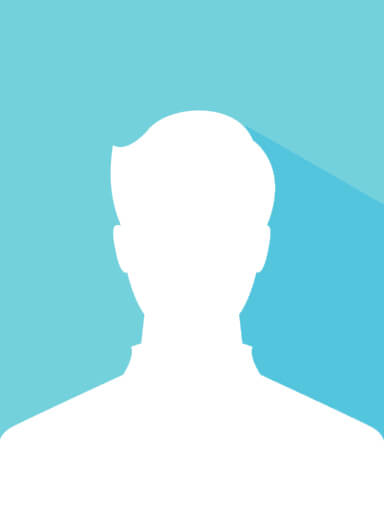 Persönliche DatenZählen Sie die wichtigsten Daten über sich selbst auf. Dazu gehört beispielsweise Ihr Name, ihre Anschrift, wie man Sie erreicht (z.B. Telefonnummer, E-Mail, LinkedIn, eigene Website, …) und Ihr Alter bzw. Geburtsdatum und Geburtsort. Wenn Sie möchten, können Sie auch ihren Beziehungsstatus angeben. Ich heiße [Vorname, Nachname] und wohne aktuell in [Wohnort]. Telefonisch erreichen Sie mich stets unter der Nummer [Nummer 1] oder [Nummer 2]. Meine E-Mail-Adresse lautet: [vorname@nachname.de]. Ich bin am [TT.MM.JJJJ] in [Geburtsort] geboren und aktuell [Alter] Jahre alt. Ich bin [verheiratet / ledig / in einer Beziehung]. AusbildungHier erläutern Sie ihre schulische Laufbahn. Beginnen Sie nicht bei der Grundschule, sondern bei den wichtigen Abschlüssen. Zum Beispiel beim Abitur und dem darauffolgenden Studium oder der Ausbildung. Begründen Sie, warum Sie sich für Ihren Schwerpunkt entschieden haben. Schon während meiner Schulzeit in der [Name der Schule] von [TT.MM.JJJJ] bis [TT.MM.JJJJ] habe ich mich besonders für [z.B. Computer, Internet, Programmieren, kreative Tätigkeiten, …] interessiert. Deshalb verbrachte ich auch in meiner Freizeit viel Zeit damit und engagierte mich in außerschulischen Aktivitäten, wie beispielsweise der [z.B. AGs] an unserer Schule. Hier lernte ich vor allem […]. Das Gymnasium schloss ich im Jahre [JJJJ] mit einer Abiturnote von […] ab. Geprägt von meinem bisherigen Werdegang, entschied ich mich für ein/e [Ausbildung / Studium] in dieser Richtung. [Meine Ausbildung / Mein Studium] mit dem Schwerpunkt […] schloss ich im Jahre […] mit der Note […] ab. Dabei lernte ich vor allem […]. Auch das Austauschsemester in […] und das Praktikum bei […] brachten mich zu neuen Erkenntnissen. Die Erfahrungen, die ich [in meiner Ausbildung / in meinem Studium] sammeln konnte, haben mich bestärkt, im Anschluss [einen Master / zweiten Bachelor / ein Studium / …] zu beginnen.Beruflicher WerdegangBeschreiben Sie hier Ihren beruflichen Werdegang, angefangen mit der ersten Stelle, die Sie hatten. Das kann ein Praktikum oder Nebenjob sein, aus dem sich mehr entwickelt hat. Oder Ihr richtiger Einstieg ins Berufsleben. Zum Schluss nennen Sie Ihre aktuelle oder letzte Stelle und wieso Sie jetzt etwas Neues suchen. Erklären Sie immer, wo und wie lange Sie dieser Stelle nachgegangen sind und was Sie daraus gelernt haben. Nach meinem Abschluss in […] im Jahre […] absolvierte ich zunächst ein Praktikum bei [Name des Unternehmens]. Dabei lernte ich vor allem […]. / Nach meinem Abschluss in […] im Jahre […] begann mein Berufsleben bei […]. Ich lernte dabei vor allem […]. Die ersten praktischen Erfahrungen haben mich in meiner Arbeitsweise sehr geprägt und mein Wissen nochmals vertieft. Meine überdurchschnittlichen Leistungen brachten mich zu meiner nächsten Position: Ich startete [JJJJ] im Unternehmen […] als [Berufsbezeichnung / Position]. Auch hier könnte ich neue Kenntnisse erlangen, wie zum Beispiel […]. Das positive Feedback und mein eigenes Interesse am […] brachten mich dazu, mich in diesem Themengebiet zu spezialisieren. Diese Erfahrungen möchte ich auch künftig ausbauen und meine berufliche Entwicklung noch mehr auf [Fähigkeit, z.B. Führen, Organisieren, …] auszurichten.Besondere Kenntnisse und InteressenHaben Sie Weiterbildungen gemacht? Dann nennen Sie diese hier, wann und wo Sie die Weiterbildung absolviert haben und was Sie daraus gelernt haben. Geben Sie außerdem an, wie Sie Ihr neues Wissen bereits einsetzen konnten. Des Weiteren können Sie hier Ihre ehrenamtlichen Tätigkeiten ansprechen und Ihre Interessen und Hobbys preisgeben. Meine berufliche Weiterbildung zum […] vom [TT.MM.JJJJ] bis [TT.MM.JJJJ] absolvierte ich an der [Name und Standort des Anbieters]. Dabei lernte ich vor allem […]. Die Erkenntnisse daraus konnte ich bereits bei [z.B. Unternehmen, Projekt, Aufgabe, …] einbringen. Das Ergebnis daraus war [z.B. Umsatzsteigerung, Optimierung, …]. In meiner Freizeit engagiere ich mich ehrenamtlich bei [Name und Standort]. Hier bringe ich mich vor allem in den Bereichen […] ein. Ich halte dies für eine wichtige Arbeit, die ich mit Freude unterstütze und bei der ich meine beruflichen Kompetenzen [Beispiel nennen, z.B. Management] ebenfalls einbringen kann. Weitere Informationen über mich finden Sie auf meiner Website [Link] oder meinen Social Media Kanälen [LinkedIn, Instagram, Facebook, …]. [Ort, den TT.MM.JJJJ] [Max Mustermann]